THE JEFFRYS ROOM – BEFORE & DURING RONOVATION PICTURES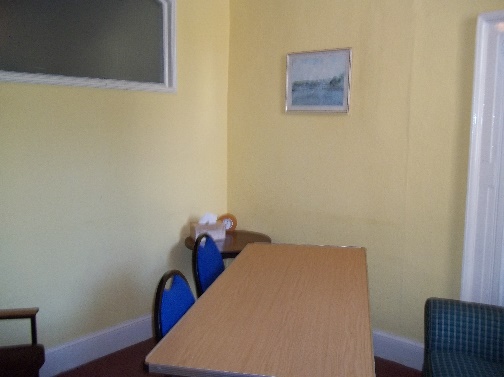 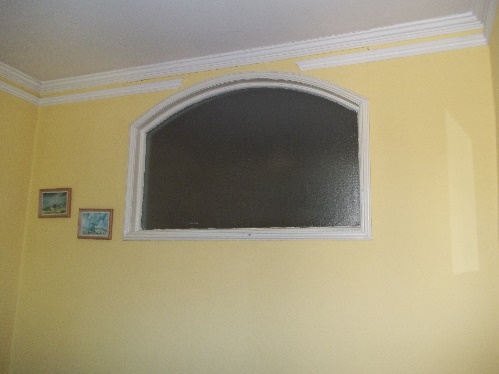 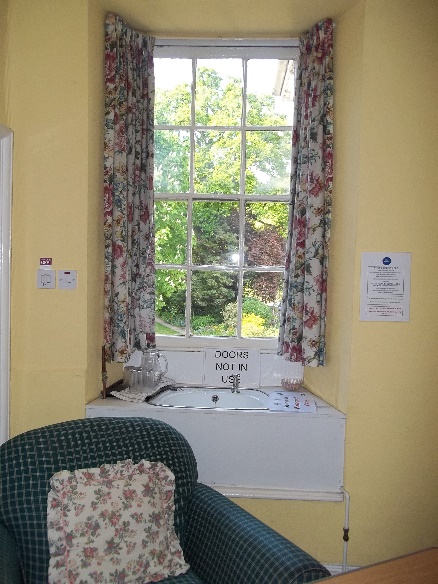 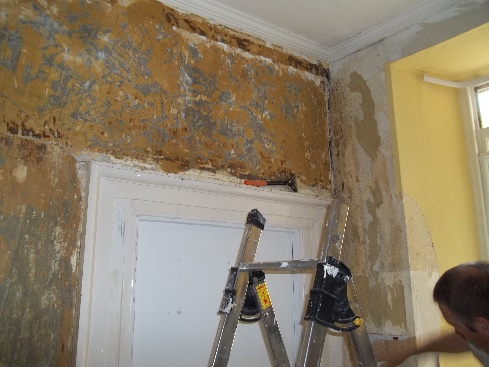 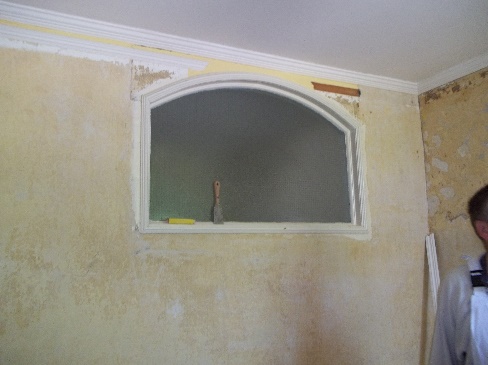 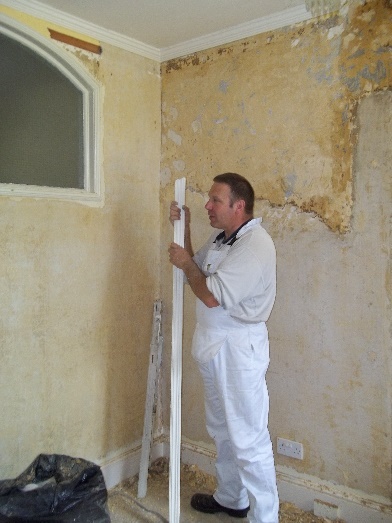 THE JEFFRYS ROOM – AFTER RENOVATION PICTURES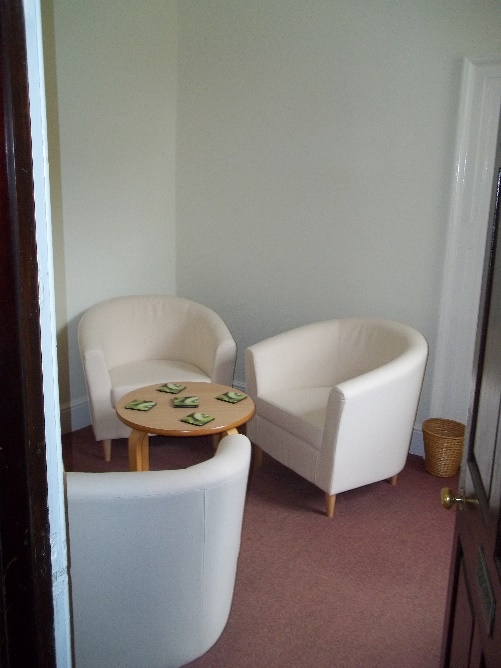 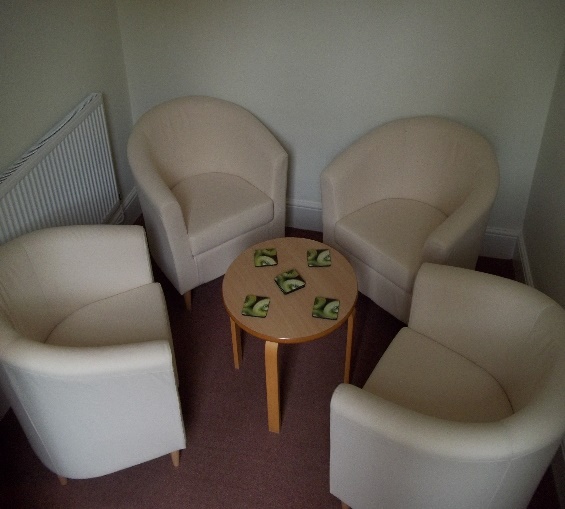 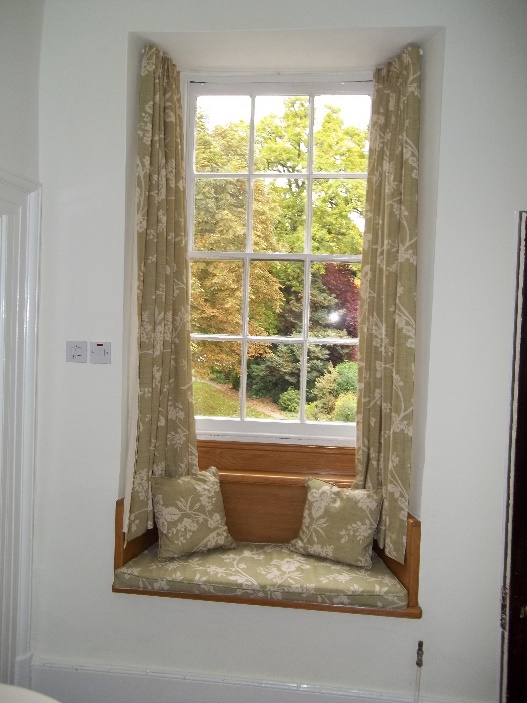 